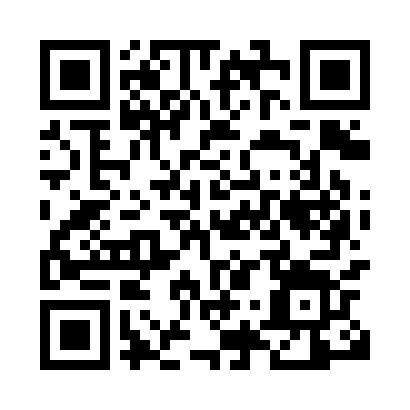 Prayer times for Udemerfeld, GermanyWed 1 May 2024 - Fri 31 May 2024High Latitude Method: Angle Based RulePrayer Calculation Method: Muslim World LeagueAsar Calculation Method: ShafiPrayer times provided by https://www.salahtimes.comDateDayFajrSunriseDhuhrAsrMaghribIsha1Wed3:346:051:325:358:5911:192Thu3:316:031:325:369:0111:223Fri3:276:021:325:369:0311:254Sat3:236:001:325:379:0411:295Sun3:195:581:315:389:0611:326Mon3:185:561:315:389:0711:357Tue3:175:551:315:399:0911:388Wed3:165:531:315:409:1111:399Thu3:155:511:315:409:1211:3910Fri3:155:491:315:419:1411:4011Sat3:145:481:315:419:1511:4112Sun3:135:461:315:429:1711:4113Mon3:135:451:315:439:1811:4214Tue3:125:431:315:439:2011:4315Wed3:125:421:315:449:2111:4316Thu3:115:401:315:449:2311:4417Fri3:105:391:315:459:2411:4418Sat3:105:371:315:469:2611:4519Sun3:095:361:315:469:2711:4620Mon3:095:351:315:479:2911:4621Tue3:085:331:315:479:3011:4722Wed3:085:321:325:489:3211:4823Thu3:085:311:325:489:3311:4824Fri3:075:301:325:499:3411:4925Sat3:075:291:325:499:3611:5026Sun3:065:281:325:509:3711:5027Mon3:065:271:325:519:3811:5128Tue3:065:261:325:519:3911:5129Wed3:055:251:325:529:4011:5230Thu3:055:241:325:529:4211:5331Fri3:055:231:335:529:4311:53